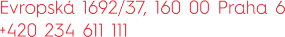 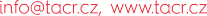 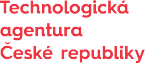 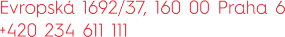 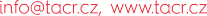 ZÁVAZNÉ PARAMETRY ŘEŠENÍ PROJEKTUČíslo projektu: FW10010386Rozhodný den pro uznatelnost nákladů dle této verze závazných parametrů:Od data zahájení řešení projektu uvedeném v Závazných parametrechNázev projektu v českém jazyceDatum zahájení a ukončení projektuCíl projektuŘešitel — Klíčová osoba řešitelského týmuPlánované výsledky projektuIdentifikační údaje účastníkůHlavní příjemce – [P] G & B beads, s.r.o.Další účastník – [D] Technická univerzita v LiberciNáklady(uvedené údaje jsou v Kč, závazné parametry tučně v rámečku)Projekt — FW10010386Hlavní příjemce — [P] G & B beads, s.r.o.Další účastník — [D] Technická univerzita v LiberciDalší závazné parametry projektuIdentifikační čísloFW10010386-V6Název výstupu/výsledkuTechnologie výroby skleněných komponent z recyklátu sintrovánímPopis výstupu/výsledkuxxxPopis výstupu/výsledkuxxxDruh výsledku podle struktury databáze RIVZtech – Ověřená technologieDruh výsledku podle struktury databáze RIVZtech – Ověřená technologieIdentifikační čísloFW10010386- V1Název výstupu/výsledkuSkleněná komponenta vyrobená sintrováním polotovaru vyrobeného technologií děleníPopis výstupu/výsledkuxxxPopis výstupu/výsledkuxxxDruh výsledku podle struktury databáze RIVGfunk – Funkční vzorekDruh výsledku podle struktury databáze RIVGfunk – Funkční vzorekIdentifikační čísloFW10010386- V2Název výstupu/výsledkuSkleněná komponenta vyrobená sintrováním polotovaru vyrobeného technologií vykrajováníPopis výstupu/výsledkuxxxPopis výstupu/výsledkuxxxDruh výsledku podle struktury databáze RIVGfunk – Funkční vzorekDruh výsledku podle struktury databáze RIVGfunk – Funkční vzorekIdentifikační čísloFW10010386- V3Název výstupu/výsledkuSkleněná komponenta vyrobená sintrováním polotovaru vyrobeného technologií obráběníPopis výstupu/výsledkuxxxPopis výstupu/výsledkuxxxDruh výsledku podle struktury databáze RIVGfunk – Funkční vzorekDruh výsledku podle struktury databáze RIVGfunk – Funkční vzorekIdentifikační čísloFW10010386- V4Název výstupu/výsledkuTechnický systém pro dělení polotovaru z hmoty obsahující skleněnou moučku a pojivoPopis výstupu/výsledkuxxxPopis výstupu/výsledkuxxxDruh výsledku podle struktury databáze RIVFuzit – Užitný vzorDruh výsledku podle struktury databáze RIVFuzit – Užitný vzorIdentifikační čísloFW10010386- V5Název výstupu/výsledkuTechnický systém pro vykrajování polotovaru z hmoty obsahující skleněnou moučku a pojivoPopis výstupu/výsledkuxxxPopis výstupu/výsledkuxxxDruh výsledku podle struktury databáze RIVFuzit – Užitný vzorDruh výsledku podle struktury databáze RIVFuzit – Užitný vzorIČ27301745Obchodní jménoG & B beads, s.r.o.Kód organizační jednotkyOrganizační jednotkaPrávní formaPOO - Právnická osoba zapsaná v obchodním rejstříku (zákon č. 304/2013 Sb., o veřejných rejstřících právnických a fyzických osob)Právní formaPOO - Právnická osoba zapsaná v obchodním rejstříku (zákon č. 304/2013 Sb., o veřejných rejstřících právnických a fyzických osob)Typ organizaceMP - Malý podnikTyp organizaceMP - Malý podnikIČ46747885Obchodní jménoTechnická univerzita v LiberciKód organizační jednotky24620Organizační jednotkaÚstav pro nanomateriály, pokročilé technologie a inovacePrávní formaVVS - Veřejná nebo státní vysoká škola (zákon č. 111/1998 Sb., o vysokých školách a o změně a doplnění dalších zákonů)Právní formaVVS - Veřejná nebo státní vysoká škola (zákon č. 111/1998 Sb., o vysokých školách a o změně a doplnění dalších zákonů)Typ organizaceVO - Výzkumná organizaceTyp organizaceVO - Výzkumná organizacePoložka / rok202420252026Celkem maximální výšeNáklady projektu celkem2 924 9884 147 8601 908 5728 981 420Výše podpory2 046 8092 902 8731 335 9126 285 594Maximální intenzita podpory projektu70 %70 %70 %70 %Položka / rok202420252026Celkem maximální výšeOsobní náklady937 4641 291 224759 7802 988 468Subdodávky95 00050 00050 000195 000Ostatní přímé náklady434 000946 00078 0001 458 000Nepřímé náklady274 292447 444167 556889 292Náklady projektu celkem1 740 7562 734 6681 055 3365 530 760Výše podpory981 0001 631 000568 0003 180 000Způsob výpočtu režijních nákladůFlat rate 20%Flat rate 20%Flat rate 20%Flat rate 20%Položka / rok202420252026Celkem maximální výšeOsobní náklady976 8601 137 660609 0302 723 550Subdodávky0000Ostatní přímé náklady10 00040 000102 000152 000Nepřímé náklady197 372235 532142 206575 110Náklady projektu celkem1 184 2321 413 192853 2363 450 660Výše podpory1 065 8091 271 873767 9123 105 594Způsob výpočtu režijních nákladůFlat rate 20%Flat rate 20%Flat rate 20%Flat rate 20%